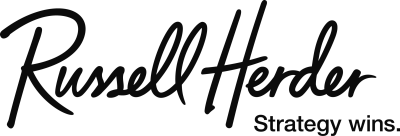 OUTDOOR HERITAGE FUND EXTERNAL COMMUNICATIONS TEMPLATE February 5, 2019FOR COMPLETED PROJECTS Local Contact Name Organization Phone Email ML Year / SubdName of Project/ Project ID  What were the goals and desired outcomes? Was it a success? Were there any interesting discoveries or surprises? Any helpful or interesting data that would show the impact to the area?Photo/and or art possibilities (before and after photos showing progress, a rendering, video, etc.) Social Media accounts? Suggested Quote	A quote to show the importance of the project and how it benefits the state of Minnesota. This is an opportunity to specifically mention OHF dollars were used and to thank the other partners involved.FOR ONGOING PROJECTS Local Contact Name Organization Address / Geographic Region Phone Email Name of Project / Project ID What are the goals and desired outcomes when it is complete?How will success be measured? Any helpful or interesting data that would show the impact to the area?Any interesting discoveries or developments so far? Are there any upcoming milestones or important dates?  Photo/and or art possibilities (before and after photos showing progress, a rendering, video, etc.) Social Media accounts? Suggested Quote	A quote to show the importance of the project and how it benefits the state of Minnesota. This is an opportunity to specifically mention OHF dollars were used and to thank the other partners involved. 